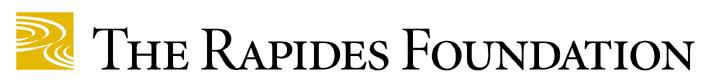 Social Environment Initiative2023-2024 Youth Volunteer School District GrantGrant Commitment FormOnline deadline: 4:00 p.m., Thursday, April 6, 2023(Grant forms must be submitted using the Foundation’s online application process.)Background: The Rapides Foundation’s Social Environment Initiative seeks to address social capital by supporting leadership and nonprofit development, and increased community engagement. In Fall 2016, the My Civic Life program was launched.My Civic Life is designed to achieve the following objectives:Provide linkages among students, schools, and nonprofits for community service.Build leadership and 21st-century skills among high school students.Promote student achievement of Louisiana Department of Education Community Service Diploma Endorsement.Foster a lifelong commitment to being engaged in the community.The program is comprised of three components:High school- and community-based service clubs using the Youth Volunteer Corps (YVC) model to facilitate service learning opportunities and increase soft skills.Leadership development training.Online platform to connect youth with volunteer opportunities in their local communities.To support the My Civic Life Program, The Rapides Foundation is accepting applications for its 2023-2024 Youth Volunteer School District Grant. This grant opportunity is designed to provide participating schools with sufficient funds to implement the service club component of the My Civic Life program.Under this component, students are selected by school staff to join high school-based community service clubs, called Youth Volunteer Corps (YVC) Clubs, which perform service projects throughout the school year. Monthly club meetings are to be led by school staff using the Youth Volunteer Corps model. YVC is a nationally recognized community service nonprofit, and The Rapides Foundation is the only affiliate in Louisiana. The YVC model is designed to serve the needs of the community; to engage teams of youth in volunteer service projects that are challenging, rewarding and educational; to foster the development of 21st-century skills such as critical thinking, project planning, collaboration/teamwork and necessary soft skills; to promote a greater understanding of diversity in their community; and to inspire youth to a lifetime ethic of service. To date, more than 1,200 students in Central Louisiana high schools have completed almost 18,000 community service hours through their local YVC Clubs.Grant Events and Activities: Designated faculty members will serve as the YVC School Coordinatorfor the 2023-24 school year. School Coordinators will be responsible for the following:Attend the mandatory one-day training presented by YVC staff.Identify and recruit 15 students to participate in the YVC Clubs.Coordinate, plan and facilitate monthly club meetings that follow the YVC model.Plan and implement at least two community service projects per semester. Track volunteer hours in the YVC database.Ensure that all relevant paperwork is completed for YVC activities, including club applications and documentation for Louisiana Department of Education Community Service Diploma Endorsement.Provide regularly scheduled updates to The Rapides Foundation’s Grant Monitor on the progress of club activities.A District Coordinator will be identified to offer district level support for School Coordinators. The District Coordinator will be responsible for the following:Circulate and publicize grant information to all schools.Submit official progress reports to The Rapides Foundation.Distribute grant funds to participating schools.Communicate with the Foundation’s Grant Monitor and Program Department staff for any needs related to the program.Grant term: The grant term is from July 1, 2023 - June 30, 2024.How to Participate: District Coordinators must offer grant information to all high schools in the school district. Schools wishing to participate must complete the School Participation Form and return it to the District Coordinator. The District Coordinator will compile information and submit the Grant Commitment Form, Signature Page, and all School Participation Forms using the Foundation’s online application process. Necessary forms are located on the Foundation’s website at www.rapidesfoundation.org under the “Grants” tab. Submission deadline is no later than midnight (4:00pm CDT), Thursday, April 6, 2023.Funding Availability: Grant funds are based on the number of participating schools. Funds are given to the District and disbursed as needed to schools and School Coordinators.Incentive pay up to $1,000 for the District Coordinator accountable for overseeing district level administrative duties of the grant and ensuring activities are completed, district-wide, at the school level. Amount will be based on number of participating schools.Incentive pay, stipend up to $1,800 per school for the School Coordinators to participate in school-level activities of the grant such as after-school meetings, service projects, planning for club meetings and projects. This also includes travel reimbursements and stipends or substitute pay for participation in YVC training. Supplies and Activities up to $400 per school for service project materials.Convening and Facilitating up to $300 for club meetings, transportation, and snacks/meals for service projects.School Overhead costs up to $650 per school to cover costs of substitute teacher pay. In addition, the Foundation will be responsible for ordering YVC branded supplies and providing Technical Assistants (Grant Monitors) to ensure the activities of the Youth Volunteer School District Grant are carried out according to the grant terms. These individuals are available to the District Coordinator to assist with ensuring all schools have the materials and supplies needed for all activities and offer technical assistance as needed and requested at the school and district-level.Social Environment Initiative2023-2024 Youth Volunteer School District GrantGrant Commitment FormOnline deadline: 4:00 p.m., Thursday, April 6, 2023DISTRICT OVERVIEWNumber of high schools participating in Youth Volunteer School District Grant included in this application:  	How many of these schools are participating for the first time in 2023-2024?  	School Participation Form(Please complete this form for all participating schools)School:	District:Faculty Member:Email:	Telephone:School Principal:	Principal Email:Assigned Time for Club Meetings:Estimated Number of Students Participating: New to Grant Activities: 	Yes	 	NoAuthorizing SignaturesBy signing this form, the applicant is certifying your high school is authorized by the school district to participate in the Youth Volunteer School District grant during the 2023-2024 school year. YVC school coordinators acknowledge and accept the responsibilities listed in the application packet attached.Principal	DateYVC Faculty/Staff Coordinator	DateSchool DistrictDistrict SuperintendentMailing AddressPhoneFaxDistrict Coordinator for Youth Volunteer School District GrantEmail – District CoordinatorPhone – District Coordinator